Lección 16: Comparemos productosComparemos productos.Calentamiento: Verdadero o falso: Comparemos productosDecide si cada afirmación es verdadera o falsa. Prepárate para explicar cómo razonaste.16.1: Grandes distanciasKiran, Noah y Elena corrieron lo mayor distancia que pudieron en una hora.Elena corrió  de un sendero de 5 millas.Noah corrió  de un sendero de 5 millas.Kiran corrió  de un sendero de 5 millas.Haz una lista en orden creciente de las distancias que corrieron los estudiantes. Prepárate para explicar cómo razonaste.Llena los espacios en blanco para que las afirmaciones sean verdaderas. Prepárate para explicar cómo razonaste.Diego corrió una mayor distancia que Noah, pero no tanta distancia como Kiran.Diego corrió  de un sendero de 5 millas.Lin corrió más distancia que Kiran, pero menos del doble de la distancia que corrió Kiran.Lin corrió  de un sendero de 5 millas.Tyler corrió más distancia que Noah, pero menos distancia que Elena.Tyler corrió  de un sendero de 5 millas.16.2: Comparemos expresionesEn cada caso, escribe un  o un  en el espacio en blanco para que la afirmación sea verdadera. Explica o muestra cómo razonaste.En cada caso, escribe un número en el cuadro para que la afirmación sea verdadera. Explica o muestra cómo razonaste.En cada caso, escribe un número en el cuadro para que la afirmación sea verdadera. Explica o muestra cómo razonaste.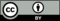 © CC BY 2021 Illustrative Mathematics®